Hilltop Council 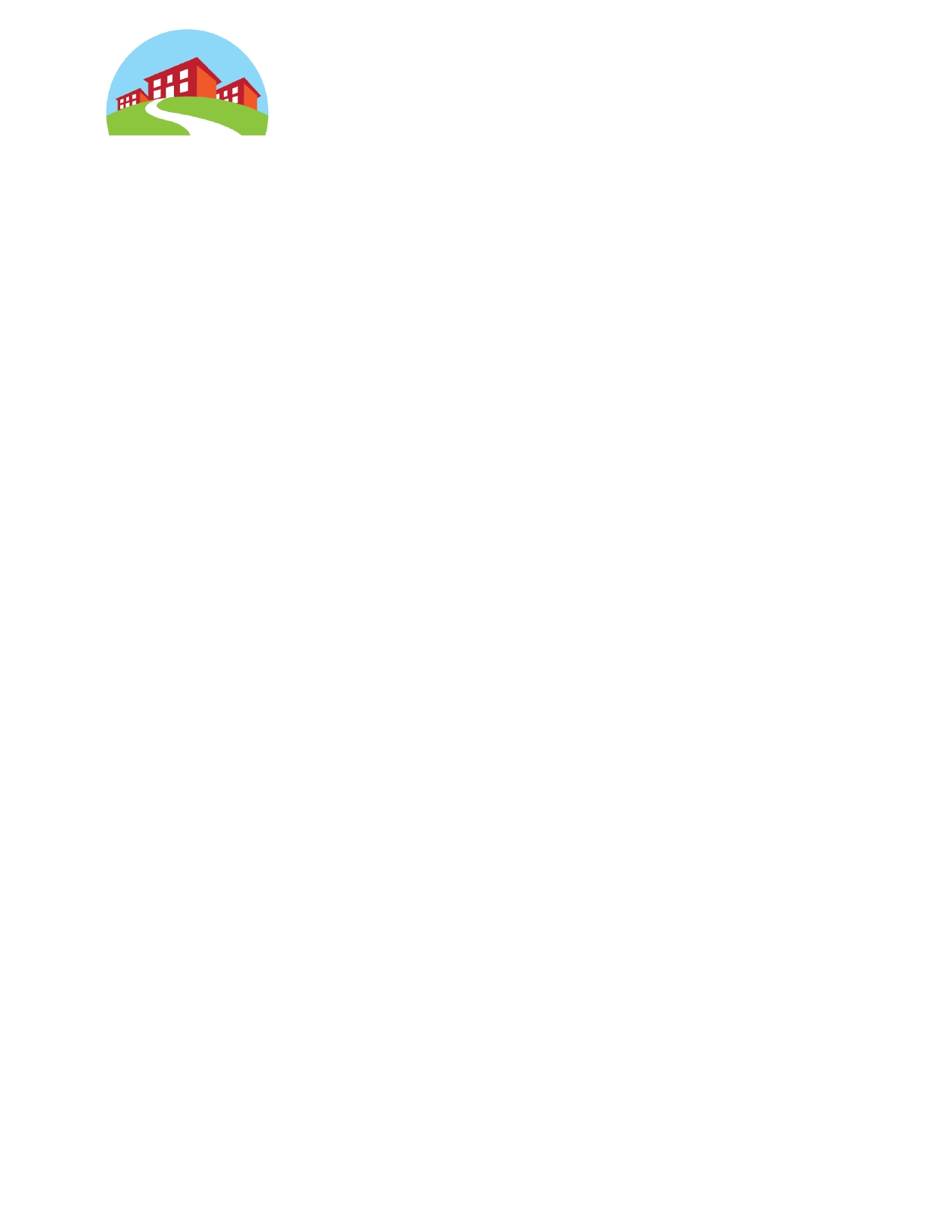 Senate Meeting Agenda 10/1/2013 Introduce New Executive Board Members! Executive Director of Programming - Ana Corey - freshman Executive Director of Public Relations - Kathryn Warner – senior in PR/advertisingOfficer Reports Secretary – Clarence Ponsler – last senate meeting’s minutes ready for approval, Attended Dance and Grill-A-Thon, loved business casual and 90s themeRHA Representatives – Rachel Lundstrom & Tamara Thompson - Attended Homecoming Events, Res Hall RunPublic Relations – Kathryn Warner – Grill-A-Thon, great foodDirector of Special Programming - Elliott Ford – Had Homecoming Parade and Dance (success!)Director of Programming – Ana Corey – Parade went great, Grill-A-Thon went wellTreasurer – Austin Christopher – Homecoming Budget added and updated Vice President - Phil Stewart – PowerPoint and agenda madePresident – Mike Lozevski – Attended Parade, Dance, and helped Grill-A-ThonDirector of Diversity and Inclusion – Pranav Gupta – attended both programs this weekend and had funDirector of Intramurals - Naman Nayyar – anybody in Council interested indoor soccer teamBudget Update Minutes Approval	Approved by Acclamation Old Business Review Purdue Homecoming Parade!Too dark compared to others – more lights Purdue Homecoming Dance!More balloonsAwesome music!Should have started laterGrillathon! New News! Falls Out, Balls Out! Hilltop, Owen, TarkingtonSpherical Themed EventSunday the 13th, Ford & Owen/Ford Drive, 4-9pmZorbs, Hampster BallWant to volunteer and participate? Boo At The ZooAnnual Children’s EventVolunteer at Columbia Park Zoo23rd the 25th either 5-8pm or 7-10pmDeadline to sign up is Friday the 4th PSG on the Road! Update on Purdue Student Government ActivitiesGrants for larger programming, increase chances for SOGA grantRes Hall DashCommunity ChallengesBring the community together$765 for semesterRHA duesHilltop Council Senate Retreat! Saturday the 19th, 11 am-2pm, sign in and meet on back patio 10:30-11:00amA get to know each other event and have fun!Proposals Movie Night  Buildings 1,2,3, & 8Saturday the 12th, Wabash landing 9, $450, watching “Gravity” for social gatheringPassed 6-5-4Picnic Everyone in Hilltop, Tuesday the 8th around 12:30pm, authentic Chinese food picnic, $100Passed 14-0-1Pancake NightOnce a week at 7:30pm or 8pm, supplies for pancakes including bacon, Hilltop wide, $300, Building 24Passed 15-0-0Announcements No meeting Next week! - October Break Next meeting will be Tuesday, October 15th at 8 pm in the Owen E.A.R. Committees Area Programming - Ana Corey Special Programming – Elliott Ford Public Relations - Kathryn Warner